В номере:ИЗВЕЩЕНИЕ О ПРОВЕДЕНИИ СОБРАНИЯ ПО СОГЛАСОВАНИЮ ГРАНИЦ ЗЕМЕЛЬНОГО УЧАСТКА15.06.2023 года,  в 10-00 состоится собрание собственников земельных участков по адресу: УР, с. Якшур-Бодья, ул. Пушиной, д. 99 (ООО «УралГеоИнжениринг»).Повестка собрания: согласование местоположения границ земельного участка с кадастровым номером 18:24:080001:280, расположенного: Удмуртская Республика, Якшур-Бодьинский район, с. Новая Чернушка, ул. Родниковая, дом 2, со смежным земельным участком с кадастровым номером 18:24:080001:213, расположенного по адресу: Удмуртская Республика, Якшур-Бодьинский район, с. Новая Чернушка, ул. Молодежная, д. 19, кв. 1. Работы проводятся кадастровым инженером Мадьяровой Т.А. (номер регистрации  в государственном реестре лиц, осуществляющих кадастровую деятельность - 20484, адрес: с. Якшур-Бодья, ул. Пушиной, д. 99; udmcomp@rambler.ru; 8(34162)4-14-50).Заказчиком кадастровых работ по подготовке межевого плана является Евсеев Н.Б. (почтовый адрес: УР, Якшур-Бодьинский район, с. Новая Чернушка, ул. Родниковая, д. 2, номер контактного телефона 89512058017).С межевым планом можно ознакомиться по адресу: УР, с. Якшур-Бодья, ул. Пушиной, д. 99, со дня опубликования извещения в течение 30 дней в рабочее время с 9-00 до 17-00, обед с 12-00 до 13-00.  Требование о проведении согласования местоположения границ земельного участка на местности и обоснованные возражения относительно местоположения границ земельного участка принимаются со дня опубликования извещения в течение 30 дней по адресу: УР, с. Якшур-Бодья, ул. Пушиной, д. 99. При проведении согласования границ при себе иметь документ, удостоверяющий личность, правоустанавливающие документы на земельный участок.Извещение Администрация муниципального образования «Муниципальный округ Якшур-Бодьинский район Удмуртской Республики» извещает о возможности предоставления земельного участка в аренду:из земель населенных пунктов в соответствии со ст. 39.15 Земельного кодекса Российской Федерации, в том числе:- земельный участок с условным кадастровым номером 18:24:018001:ЗУ1, расположенный по адресу: Российская Федерация, Удмуртская Республика, Якшур-Бодьинский муниципальный район, Сельское поселение Мукшинское, д. Мукши, ул. Садовая, д. 19, площадью 1500 кв.м., с разрешенным использованием: 2.1. Для индивидуального жилищного строительства.          Заявления о намерении участвовать в аукционе на право заключения договора аренды земельного участка направляются в течение 30 дней со дня опубликования настоящего извещения по адресу: Удмуртская Республика, Якшур-Бодьинский район, с. Якшур-Бодья, ул. Пушиной, д. 69, каб. 38  тел. 8(34162) 4-17-48, лично или посредством почтовой связи на бумажном носителе. Приемные дни: вторник, среда с 8.00 до 16.12, обеденный перерыв с 12.00 до 13.00 по местному времени. Дата окончания приема заявлений 15 июня 2023 года.___________________________________________________________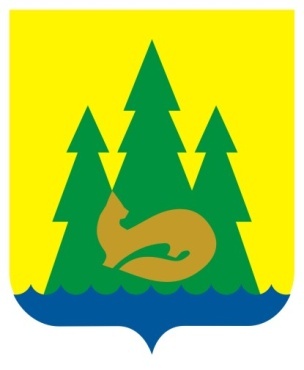 ВЕСТНИКправовыхАктовмуниципального образования«Муниципальный округЯкшур-Бодьинский районУдмуртской Республики»2023 год17 мая  № 51ВЕСТНИКправовыхАктовмуниципального образования«Муниципальный округЯкшур-Бодьинский районУдмуртской Республики»1ИЗВЕЩЕНИЕ О ПРОВЕДЕНИИ СОБРАНИЯ О СОГЛАСОВАНИИМЕСТОПОЛОЖЕНИЯ ГРАНИЦЫ ЗЕМЕЛЬНОГО УЧАСТКА22Извещение3Учредитель:Совет депутатов МО«Муниципальный округ Якшур-Бодьинский район Удмуртской Республики»427100, с. Якшур-Бодья, ул. Пушиной, д. 69Тираж 50 экземпляровбесплатноПодписано в печатьРуководителем редакционного совета Поторочин С.В.17 мая 2023 года